Государственное профессиональное образовательное 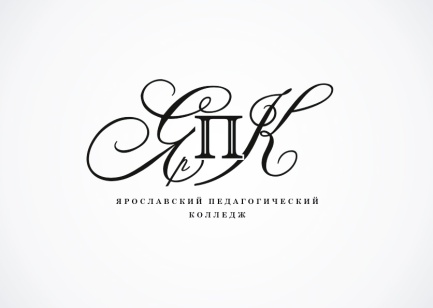 автономное учреждение Ярославской области Ярославский педагогический колледжГрафик мероприятий Ярославского педагогического колледжа с 01.10.2020 по 31.10.2020 - Мероприятия для студентов          - Мероприятия для сотрудников колледжа     	- Общеколледжные мероприятия        - Мероприятие для социальных партнеров и сторонних организаций        Наименование мероприятияДни проводимых мероприятийДни проводимых мероприятийДни проводимых мероприятийДни проводимых мероприятийДни проводимых мероприятийДни проводимых мероприятийДни проводимых мероприятийДни проводимых мероприятийДни проводимых мероприятийДни проводимых мероприятийДни проводимых мероприятийДни проводимых мероприятийДни проводимых мероприятийДни проводимых мероприятийДни проводимых мероприятийДни проводимых мероприятийДни проводимых мероприятийДни проводимых мероприятийДни проводимых мероприятийДни проводимых мероприятийДни проводимых мероприятийДни проводимых мероприятийДни проводимых мероприятийДни проводимых мероприятийДни проводимых мероприятийДни проводимых мероприятийДни проводимых мероприятий№ п/п (раб. дни)1	123	345678910111213141516	161718192021	212223	2324252627Октябрь1чт2пт3сб5пн6вт7ср8чт9пт10сб12пн13вт14ср15чт16пт17сб19пн20вт21ср22чт23пт24сб26пн27вт28ср29чт30пт31сбЛабораторно-экзаменационная сессия студентов IV курса заочной формы обученияОрганизация I предзащиты студентами IV курса заочной формы обученияЛабораторно-экзаменационная сессия студентов IV курса заочной формы обученияОрганизация I предзащиты студентами IV курса заочной формы обученияЛабораторно-экзаменационная сессия студентов IV курса заочной формы обученияОрганизация I предзащиты студентами IV курса заочной формы обученияДень Учителя  (день самоуправления)Курсы профессиональной переподготовки по программе «Педагогика и психология дошкольного образования» ( в течение месяца).Заседание студенческого активаМетодический семинар в рамках инновационной площадки ФГБНУ «Институт изучения детства, семьи и воспитания РАО» по теме «Технология интеграции стандартов общего и среднего профессионального образования на основе системно-деятельностного подхода»Лабораторно-экзаменационная сессия студентов I курса заочной формы обученияЛабораторно-экзаменационная сессия студентов I курса заочной формы обученияСобрание преподавателей – руководителей практикиЛабораторно-экзаменационная сессия студентов I курса заочной формы обученияЗаседание стипендиальной комиссииЗаседание методического совета колледжаЛабораторно-экзаменационная сессия студентов I курса заочной формы обученияЛабораторно-экзаменационная сессия студентов I курса заочной формы обученияЛабораторно-экзаменационная сессия студентов I курса заочной формы обученияЗаседание студенческого активаЛабораторно-экзаменационная сессия студентов I курса заочной формы обученияКурсы повышения квалификации для педагогов СПб ГБПОУ Педагогического колледжа № 8 «Методические основы профессиональной подготовки студентов с учетом спецификации стандартов Ворлдскиллс по компетенции «Дошкольное воспитание» (дистанционно) с 19.10.2020. – 23.10.2020Лабораторно-экзаменационная сессия студентов I курса заочной формы обученияПсихолого-педагогическое диагностирование студентовЛабораторно-экзаменационная сессия студентов I курса заочной формы обученияЗаседание цикловых методических комиссийЛабораторно-экзаменационная сессия студентов I курса заочной формы обученияЛабораторно-экзаменационная сессия студентов I курса заочной формы обученияЛабораторно-экзаменационная сессия студентов I курса заочной формы обученияЗаседание студенческого активаКурсы повышения квалификации для педагогов СПб ГБПОУ Педагогического колледжа № 8 «Методические основы профессиональной подготовки студентов с учетом спецификации стандартов Ворлдскиллс по компетенции «Преподавание в начальных классах» (дистанционно) с 26.10.2020. – 30.10.2020Аттестация по посещаемости